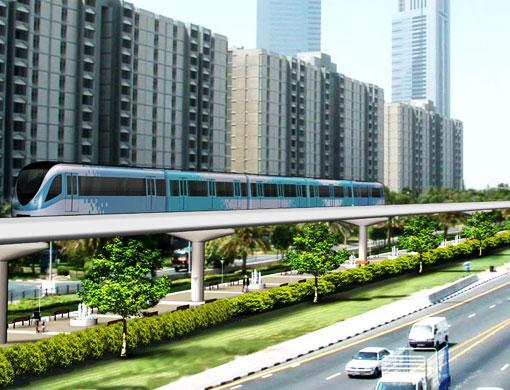 Assignment #2 PSU/OTREC Transportation Seminar Series The Oregon Transportation Research and Education Consortium (OTREC) co-sponsors a weekly seminar series on Fridays from 12-1. The seminars are streamed live on the internet for “real time” viewing and are also archived for “best time” viewing. The website is http://www.cts.pdx.edu/seminars/index.php. You are encouraged to view as many of the seminars as you can, but as a minimum course requirement you will view the following four seminars that I feel are most closely related to CIV573. After attending each required seminar, please email me a short summary of the seminar which focuses on the “3 big ideas” that you took from each speaker. The summaries are to be included in the text of the email (please NO ATTACHMENTS).Due: Each summary due 5pm Friday one week following.Oct 2Creating a City of Cyclists: What We Can Learn from Copenhagen Niels Jensen, City of Copenhagen Traffic and Road DepartmentOct 16Urban Form and Traffic Safety: Examining the Design and Developmental Factors that Influence Crash Incidence*Eric Dumbaugh, Texas A&MOct 23Economic Value of WalkabilityJoe Cortright, Vice President/Economist, Impresa, Inc.Nov 13Transportation and Land Use Modeling*Joan Walker, UC Berkeley